Handling 6.1Objektspecifika mät- och ersättningsregler för underhållsbeläggningar
BegreppsbestämningObjekt  	Ett objekt är en sammanhållen yta där kortare avbrott för exempelvis cirkulationsplatser, korsningar, farthinder och spår kan finnas. Objektet ska vara avropat vid ett tillfälle. Arbetet ska därefter kunna utföras i en tidsföljd och med kontinuerlig framdrift, dock kan arbetstiden i enlighet med kontraktshandlingarna vara begränsad under dygnet.AnmärkningArbete med rivning och fräsning av beläggning samt nya beläggningar, där mängder i MF är angivna för olika mängdintervaller, regleras som en sammanhängande area för objektet. Mängd som regleras inom ett mängdintervall under en kod och rubrik avser mängd för angiven beläggningstyp per objekt.Tillämpning av mät- och ersättningsregler
Mät- och ersättningsreglerna är avsedda att användas vid förteckning av mängder samt vid mätning och ersättning av arbeten. Där inte någon särskild mät- och ersättningsregel framgår av denna publikation gäller regler i MER Anläggning 17, då den är förtecknad som kontraktshandling. De generella tillämpningsreglerna i MER Anläggning 17 gäller utan ändringar eller tillägg.
Principer för mätningMätstorhet		Mätenhet	AnmärkningTid	timTid	dygn	Per påbörjat dygnTid	mantim	Timme per personAntal	st/dygn	Antal enheter per påbörjat dygnLängd	m/dygn	Antal meter per påbörjat dygnMät- och ersättningsregler	GenerelltErsättning för etablering och avetablering ingår i ersättningen för mängdförtecknade arbeten. Särskild ersättning utgår endast om så framgår av handlingarna eller om arbetet ska avbrytas och avbrottet är orsakat av beställaren.Mängdintervall under en kod och rubrik avser utfört arbete per objekt. AnmärkningMängd som regleras inom ett mängdintervall under en kod och rubrik avser total mängd för angiven beläggningstyp per objekt oavsett tjocklek, bindemedelshalt, stenstorlek och stenkvalitet. BBC.189	Kontroll av vattenavrinningErsättning för arbete med kontroll av vattenavrinning ingår i ersättning för övrigt arbete.Anmärkning
Om det vid slutbesiktning konstateras att vattenavrinningen ej fungerar och entreprenören ej har kontaktat beställaren om detta före arbetet har påbörjats, ansvarar entreprenören för att på egen bekostnad åtgärda vattenavrinningen.BCB.71	Åtgärd för vägtrafikAnmärkningTillfälliga åtgärder för vägtrafik regleras enligt särskild tim- och à-prislista, om inget annat framgår av handlingarna.BCB.713	Tillfällig vägtrafikanordning	Ersättning för arbete med grundskyltning ingår i ersättning för övrigt arbete.BCB.716	Tillfällig tillsyn av väg m m	Ersättning för arbete med tillfällig tillsyn av väg m m ingår i ersättning för övrigt arbete.BEB.19	Justering av befintlig kantsten av natursten
Arbete mäts i längd.Komplettering av ersättningsregelnI ersättning ingår ersättning för arbete med understoppning.AnmärkningMaterial för understoppning regleras under DCB.552.BED.12141	Rivning av bitumenbundna lager, hela lagertjockleken Arbete mäts i area. Area som mäts är verklig area.Komplettering av ersättningsregelnI ersättning ingår ersättning för särskild åtgärd som vidtas för att skarp avgränsning mellan riven och kvarvarande yta ska erhållas.	Tillägg till ersättningTillägg gäller för area för tillkommande tjockleksintervall.AnmärkningÀ-pris gäller för arbete inom angivet tjockleksintervall.Beläggningsjustering vid höga brunnsbetäckningar samt utspetsning av skarvar med asfaltmassa regleras som handläggning under DCC.BED.12142	Rivning, fräsning av bitumenbundna lager, del av lagertjocklekenArbete mäts i area. Area som mäts är verklig area.Tillägg till ersättningTillägg gäller för area för tillkommande tjockleksintervall.AnmärkningX3 Markeringsskärm och varningsskylt A8 Varning för ojämn väg ersätts enligt tim- och à-prislista.Utspetsning av skarvar med asfaltmassa regleras som handläggning under DCC.BED.12149	Rivning av bitumenbundna lager, hela lagertjockleken vid justering och byte av brunnsbetäckningAnmärkningErsättning ingår i ersättning för PDH.CBB.89	Jordschakt vid justering och byte av brunnsbetäckning samt vid återställning av väg, plan o dAnmärkningErsättning vid jordschakt vid justering och byte av brunnsbetäckning ingår i ersättning för PDH.Ersättning vid återställning av väg, plan o d ingår i ersättning för DGB.11.DCB.552	Justeringslager av obundet bärlagermaterial kategori B till belagda ytorGrusjusteringArbete mäts i area.Tillfört materialArbete mäts i verklig vikt.DCC	BITUMENBUNDNA ÖVERBYGGNADSLAGER FÖR VÄG, PLAN O DReglering av annan beläggningstjocklek än i MF angivenVid utförande av beställd annan beläggningstjocklek ersätts denna med framräknat tonpris med utgångspunkt från angivet à-pris. Reglering sker enligt följande formel:a = b/c * dJusterat à-pris per m² = aAngivet à-pris enligt MF för aktuell beläggningstyp = bBeläggningstjocklek enligt MF = cBeställd beläggningstjocklek = dReglering av annan bindemedelshalt än i MF angivenRegleringspris 0,1 % förändrad bindemedelshalt mäts i verklig vikt. Vikt som mäts är ton asfaltmassa.Reglering av annan stenstorlek och stenkvalitet än i MF angivenVid utförande av beställd annan stenmax, t ex ABT 8 eller ABS 16, regleras enbart förändring i bindemedelshalt enligt à-pris i mängdförteckning.Byte från grundkrav till sten med annat kulkvarnsvärde mäts i verklig vikt. Vikt som mäts är ton asfaltmassa.DCC.2	Bitumenbundna överbyggnadslager kategori B för väg, plan o dMaskinläggningArbete mäts i verklig area. HandläggningArbete mäts i verklig vikt.DGB.11	Återställande av väg, plan o d med bitumenbundet slitlagerLagning av area > 2 m2Arbete mäts i area. Area som mäts är verklig area.Lagning av area < 2 m2Arbete mäts i antal.Komplettering av ersättningsregelnI ersättning ingår ersättning för CBB.89.Vid tjockare lagningar än 100 kg/m² ingår ersättning för extra urschaktning.Reglering av annan beläggning än i MF angiven sker enligt regler under DCC.AnmärkningVid tjockare lagningar än 100 kg/m² ersätts extra lager asfalt enligt DCC. Maskinläggning regleras under DCC.Justering med obundet bärlagermaterial regleras under DCB.552.DGB.19	Återställande av väg, plan o d med bitumenbundet slitlager vid justering och byte av brunnsbetäckningAnmärkningErsättning ingår i ersättning för PDH.PDH	TILLBEHÖR TILL BRUNNARKomplettering av ersättningsregelnI ersättning ingår ersättning för BED.12149, CBB.89 och DGB.19.AnmärkningFörhöjningsram mellan brunn och betäckning regleras enligt tim- och à-prislista.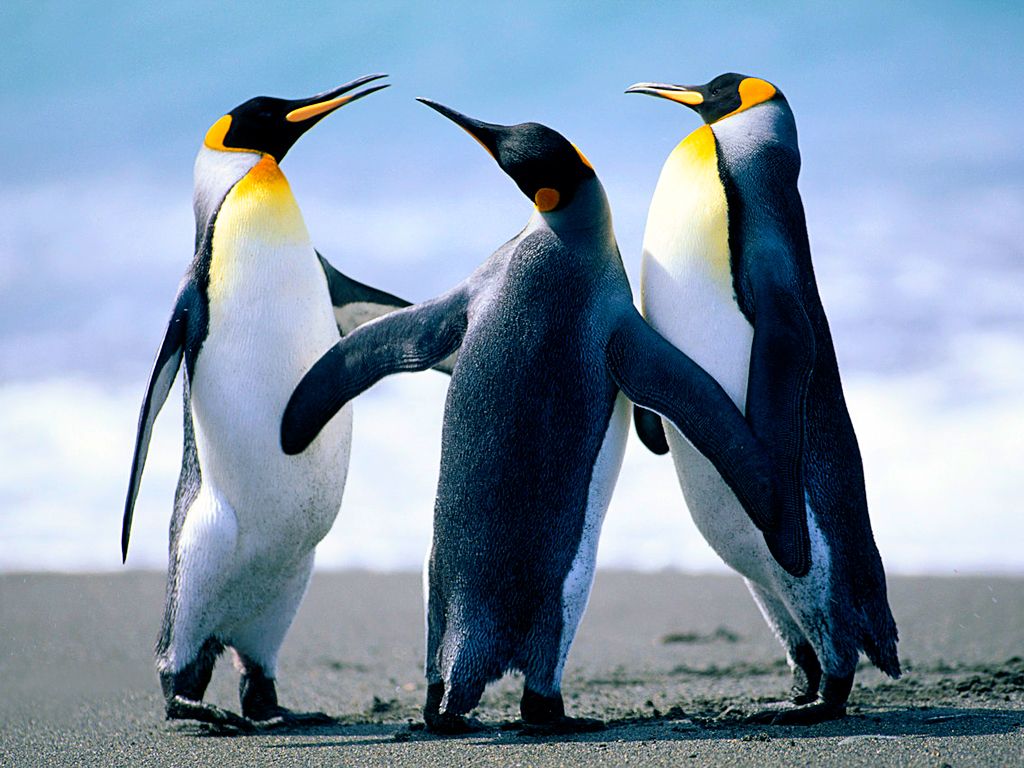 Objektspecifika mät- och ersättningsregler för gatu- och beläggningsarbetenObjektspecifika mät- och ersättningsregler för gatu- och beläggningsarbetenObjektspecifika mät- och ersättningsregler för gatu- och beläggningsarbetenXXXXX
xxxXXXXX
xxxXXXXX
xxx202x-xx-xx202x-xx-xx202x-xx-xx